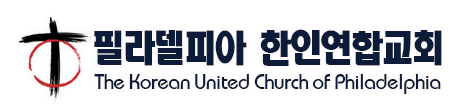   코로나-19 특별구제 신청서 (7/31 마감)필라델피아 한인연합교회 자선부에서 이웃돕기사역 일환으로 코로나-19 사태로 인하여 정부지원금이나 어떠한 재정적 지원도 받지 못하고 경제적으로 어려움을 겪고 있거나 도움이 필요하신 저희교회 성도님들 대상으로 신청을 받습니다. 수혜대상자 본인이나 추천인이 신청하실 수 있습니다.               or * 신청사유: 코로나-19 사태로 인한 경제적어려움으로 구제를 신청합니다. 아래질문에 답해 주시고, 이외 기타신청 사유가 있으시다면 아래칸 적어주시기 바랍니다. 				신청일자:                년       월       일				수혜자 or 추천인 서명:    * 작성하신 신청서를 필라한인연합교회 사무실 자선부앞으로 보내주시면 자선부에서 개인 기밀을 유지하여 선정된 신청자에 지원금을 전달하도록 하겠습니다.

우편 신청: 	Korean United Church of Philadelphia1200 W. Cheltenham AvenuePhiladelphia, PA 19126이메일 신청:	yskim1990@gmail.com 		문의 전화: 609-634-7159수혜대상자성명: 수혜대상자전화번호: 수혜대상자소속교구:          추천인성명:          추천인전화번호: 수혜자 대상자분께서는 코로나-19 사태로 인한 미국정부지원금 수령대상자입니까?예/아니오수혜자 대상자분께서는 코로나-19 사태로 인한 미국정부지원금 수령대상자입니까?기타신청사유 